Gottfried Hoffmann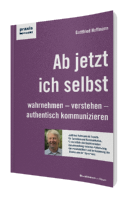 Ab jetzt ich selbstwahrnehmen - verstehen - authentisch kommunizierenBusinessVillage 2015
ISBN: 978-3-86980-317-321,80 Eur[D] , 24,50[AT], 25,80 [CH] UVPPressematerialien: www.businessvillage.de/presse-979 Warum sind wir in manchen Situationen authentisch und selbstsicher, in anderen nicht? Warum fehlt uns Charisma, Ausstrahlung und Selbstsicherheit meist gerade dann, wenn wir sie so dringend brauchen? Was steht dahinter?Das was wir im Inneren leben, strahlen wir nach außen hinaus. Nur wenn Außen und Innen übereinstimmen, sind wir authentisch. Dabei geht es nicht darum, mit Körpergesten und rhetorischen Formeln unser Inneres zu überdecken. Es geht vielmehr darum, die innere Einstellung zu verändern.Gottfried Hoffmann zeigt Ihnen in seinem neuen Buch, wie Sie sich selbst besser kennen lernen. Sie erfahren, wie sich Sehen, Hören, Fühlen und Spüren auf Ihr Inneres auswirkt. Denn je mehr Sie über sich selbst erfahren, umso bewusster sind Sie Ihrer Selbst, ruhen in der Mitte – und das nehmen Ihre Gesprächspartner positiv wahr.Mit diesem praktischen Buch erweitern Sie in  21 Tagen Ihre Wahrnehmung und Ihr Denken und werden zukünftig ohne große Anspannung mit anderen Menschen kommunizieren. Selbst vermeintlich wichtige Personen werden Sie kaum noch verunsichern und selbst kritische Situationen werden Sie kaum noch aus der (inneren) Ruhe bringen.Autorenvita Gottfried Hoffmann, geb. 1955, Kommunikations- und Sprechexperte, unterrichtet u.a. an den Universitäten Weimar und Bremen, der Hochschule Hof, der Musikhochschule Karlsruhe und im sqb – Netzwerk Studienqualität  Brandenburg sowie in Wirtschaftsunternehmen.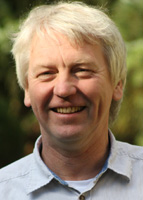 
Er schult die Wahrnehmungsfähigkeit und vermittelt den faszinierenden Zusammenhang zwischen Entwicklung der Persönlichkeit und Verbesserung der Stimme und des Sprechens. http://www.stimme-erfahren.de